Заместителю главымуниципального образованияПриморско-Ахтарский районА.В.МарченкоДокладная запискао работе Народной дружины за 1-й квартал 2020 годаУважаемый Андрей Викторович!Администрация Бородинского сельского поселения Приморско-Ахтарского района направляет информацию о работе Народной дружины за 1 квартал 2020 года.На территории сельского поселения создана Народная дружина, состоящая из 5-ти человек. За первый квартал 2020 года все члены Народной дружины принимали активное участие в охране общественного порядка при проведении массовых мероприятий, в рейдовых мероприятиях по выявлению преступлений и административных правонарушений совместно с представителями ОМВД России по Приморско-Ахтарскому району, в ходе которых правонарушений выявлено не было. За истекший период в границах деятельности Народной дружины было проведено 16 массовых мероприятий, из которых 11 праздничных:- 04 января 2020 года в СДК ст.Бородинской, детский новогодний утренник «Зимняя сказка»;- 06 января 2020 года в сельском клубе х.Морозовского, «Рождественский сочельник»;- 22 января 2020 года открытие месячника оборонно-массовой и военно-патриотической работы под девизом «Патриоты родной Кубани»;- 25 января 2020 года студенческие гуляния «Студенческая пора»;Спортивные мероприятия:- 8 января 2020 года Игровая программа «Я за здоровье»;- 9 января 2020 года турнир по волейболу среди старшеклассников и сельской молодежи;- 21 февраля Спортивно-игровая программа «Буду в Армии служить»;- 28 февраля 2020 года Спортивно-игровая программа «Спорт-жизнь!», приуроченная к Дню борьбы со наркоманией;- 20 марта 2020 года спортивная акция «Мы сильная и здоровая Россия». В обеспечении охраны общественного порядка при проведении указанных мероприятий приняли участие все 5 членов Народной дружины, нарушений общественного порядка во время проведения массовых мероприятий не допущено.Народными дружинниками проведено 3 рейдовых мероприятий, в ходе которых, совместно с членами Территориальной комиссии проверено по месту жительства 9 лиц, состоящих на учете в органах системы профилактики.Необходимо отметить, что преступлений, общественно-опасных деяний, совершенных несовершеннолетними, а также лицами, состоящими на профилактических учетах – не зарегистрировано. В рамках реализации Закона Краснодарского края № 1539-КЗ от 21 июля 2008 года «О мерах по профилактике безнадзорности и правонарушений несовершеннолетних в Краснодарском крае» при совместных рейдовых мероприятиях, народными дружинниками на территории поселения нарушений не выявлено.Глава Бородинского сельского поселенияПриморско-Ахтарского района                                                              В.В.ТуровИсп. Г.А.Коваленко 8 (86143) 51517; 51520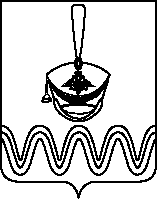 АДМИНИСТРАЦИЯ                                                  
БОРОДИНСКОГО СЕЛЬСКОГО
ПОСЕЛЕНИЯПРИМОРСКО-АХТАРСКОГО РАЙОНА Школьная ул., д. 33/1, станица Бородинская,Приморско-Ахтарский район, Краснодарскийкрай, 353893.тел. (86143) 5-15-20e-mail:admin-bsp@mail.ruИНН 2347011789 КПП 234701001ОГРН 105232631662423.03.2020 г. № 271на № _______ от _________